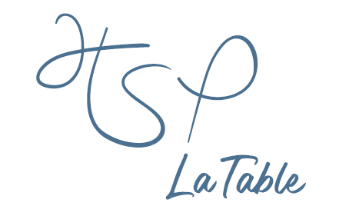 CARTE DES VINSNOS VINS SONT SÉLECTIONNÉS DANS UN SOUCI DE QUALITÉ. LEURS MODES DE PRODUCTION RÉPONDENT À DES CAHIERS DES CHARGES, CERTAINS TRADITIONNELS, D’AUTRES BIOLOGIQUES, BIODYNAMIQUES VOIRE NATURELS. IL SE PEUT DONC QUE CERTAINS DE CES VINS VOUS SURPRENNENT OU VOUS DÉSTABILISENT. N’HÉSITEZ PAS À NOUS SOLLICITER POUR TOUTE DEMANDE.TOUS CES VINS SONT DISPONIBLES À EMPORTER, À PRIX CAVISTEVIN À LA VERSE			                                       	 12cl	  50clVins blancs	     2022     ENTRE-DEUX-MERS, Château Canet						7,5   €	   26   €2022    QUINCY, Domaine des Bruniers			 				8,0   €	   28   €2021    VIN DE FRANCE, Le Bon Goût du Blanc, Domaine Castagnès	              		8,5   €	   30   €2022    SAUMUR, Pierre Frite, Le Pas St Martin			              			9,5   €	   35   €2021    MACON DAVAYE, Domaine de la Croix Senaillet				            10,5   €	   38   €Vins rouges	      2021    COTEAUX DU CHER, Pinot Noir, Domaine de Villalin				7,5   €       26   €2021    MORGON, Domaine du Coteau des Coccinelles					8,0   €       28   €            SELECTION DU MOMENT                                       		 	              9,0   €       33   €Vin rosé	      2021     COTES DU ROUSSILLON, Domaine Torremilla					7,5   €       26   €2021     COTES DE PROVENCE « Sainte Victoire », Mas de Cadenet	    		9,5   €         35   €Apéritifs-BièresChampagne	     Waris Hubert Armorial, Zéro Dosage		 12 cl		 	            	   16  €Kir Royal (cassis, fraise, pêche de vigne) 	 12 cl		            		17,5  €Bières	   Bière bouteille artisanale 33 cl 						 8,5   €Doux	   Vin de France, Coversion, Domaine Castagnès 	12 cl			   	 8,5    €	                            La Pulpeuse, La Mentheuse 			 6  cl			             	 10    €	Kir HSP (cassis, fraise ou pêche de vigne) 	12 cl				   9    €Porto Taylor’s, Porto rouge, 10 ans		 6  cl				 10    €Martini blanc ou rouge		               6  cl				 10    €Anisette	          Ricard, Henri Bardouin			 2  cl				 6     €Cocktails	         Américano, Gin Tonic, Moscow Mule, HSP Fever				14     €	        Apérol Spritz, HSPritz						              11     € 	   Eaux Minérales, Softs et Boissons ChaudesSoftsCoca-Cola-Coca-Cola Zéro (33cl), Tonic-Perrier (20cl)           			6      € UMA Bio: Limonade, Ginger beer, Detox (33cl)				7      €Jus de fruits Alain Milliat (33cl)			 			8      €Eaux Minérales	     Les Abatilles, plate ou gazeuse 75 cl			  			7,5   €	   Boissons Chaudes	     Café, Déca (expresso ou allongé)						3,5   €Noisette, Macchiato								4,1   €Café crème, Déca crème							4,5   €Thé (vert, earl grey, darjeeling) / Infusion (verveine-menthe, camomille–tilleul)	5,5   €BullesPETILLANTS NATURELS								2021    Vin de France, Bulles Natures, Les Grandes Vignes     blanc					44 €NM      Saumur, Brut, Domaine des Sanzay     blanc							41 € BIERES (75cl)2018      Brasserie Cantillon, Rosé de Gambrinus, Lambic  	 	   		             33 €2018      Brasserie Cantillon, Grand Cru Bruoscella, Lambic  	 	   		             35 €CHAMPAGNESNM     Waris Hubert Armorial, Blanc de Noirs, Zéro Dosage						82 €NM     Waris Hubert Lilyale, Grand Cru Blanc de Blancs, Zéro Dosage			             98 €NM     Drappier Brut Nature, Blanc de Noirs, Zéro Dosage					           108 €NM     Drappier Rosé de Saignée, Pinot Noir							           125 €NM     Bollinger Special Cuvée, Brut			    				           104 €NM     Olivier Horiot Métisse, Brut Nature	  							89 €2013   Olivier Horiot Sève Blanc de Noirs, Brut Nature	    				           130 €2014   Olivier Horiot Sève Blanc de Noirs, Brut Nature	    				           118 €NM     Olivier Horiot Soléra, Brut Nature	    					            	           125 €NM     Lanson Cuvée Bio, Brut			    				            	             96 €2015   Pascal Henin L’Appel de la Forêt, Extra Brut			    		            	           106 €Vins Rosés2021    Cotes du Roussillon , Domaine Torremilla	    				           		35 €2021    Cotes de Provence « Sainte Victoire », Mas de Cadenet	    		           		48 €2021    Vin de France, Fatal(e), Catherine Bernard x Vin des Potes			           		42 €2019    Vin de France, Fatale, Catherine Bernard X Vin des Potes (150cl)				88 €EUROPEBLANC2020    Tarragone, GB, Partida Creus	       				       			59 €2021    IGT Terre Siciliane, Catarratto, Azienda Agola Calogero Caruana	   	       		63 €2020    Allemagne, Riesling Monastery, Weingut Brand	       		       			72 €ROUGE								                   		2019    Tarragone, Emma Carignan, Celler Vega Aixala						61 €2019    IGT Toscane, La Botte Secrète, Stefano Amerighi x Vin des Potes				45 €2019    Catalogne, Historia de Vi, Mas Tuets X Vin des Potes						39 €Vins Doux et Oxydatifs2020   Montlouis-sur-Loire, Les Borduries, Le Rocher des Violettes	            			47 €2019   Vin de France Conversion, Domaine Castagnès		    		            	             44 €2015   Vin de France 15/15, Domaine de Thuronis			    		            	             41 €2011   Arbois Vin Jaune, Vin Jaune, Domaine de la Tournelle	  (62cl)				           128 €2009   Vin de France, A L’Aube, Domaine de la Tournelle  (37.5cl)				           111 €Vins BlancsALSACE2019    Alsace Riesling, Les Grandes Lignes, Domaine Léon Boesch          				46 €2020    Alsace Riesling, Les Grandes Lignes, Domaine Léon Boesch          				41 €2018    Alsace Pinot blanc, La Cabane, Domaine Léon Boesch        					48 €2019    Alsace Pinot Blanc, La Cabane, Domaine Léon Boesch          				44 €LOIRE2022    Saumur, Pierre Frite, Le Pas St Martin								48 €2021    Anjou, Le Vent dans Les Saules, Le Pas St Martin						47 €2018    Saumur, Jurassique, Le Pas St Martin								58 €2021    Saumur, Les Coinçons, Domaine des Sanzay							49 €2019    Vin de France, Marquis de C, Domaine de la Garrelière   					48 €2020    Vin de France, Chenin de la Colline, Domaine de la Garrelière   				43 €  2022    Quincy, Domaine des Bruniers 			                        	  			37 €2020    Montlouis-sur-Loire, Touche-Mitaine, Le Rocher des Violettes       				51 €2020    Montlouis-sur-Loire, Le Grand Clos, Le Rocher des Violettes	            			61 €2022    Vin De France, Chenin, Le Rocher des Violettes			            			39 €2020    Vin de France, La Varenne du Poirier, Les Grandes Vignes			            		48 €2020    Vin de France, Irréductible, Clos Roussely				 			46 €2020    Anjou, L’Âme de Fond, Le Fief Noir					 			53 €2020    Anjou, Terre de 3, Terra Vita Vinum					 			47 €2019    Savennières, Bigottière, Terra Vita Vinum				 			71 €2021    Sancerre, Plante Froide, Domaine du Nozay	               	               			56 €2021    Sancerre, La Marâtre, Domaine du Nozay	 	             	               		57 €2020    Vin de France, La Roseraie, Domaine du Nozay	               	               		71 €2018    Sancerre, Le Château, Domaine du Nozay	 	             	       			94 €2021    Sancerre, Le Château, Domaine du Nozay	 	             	       			78 €BOURGOGNE2020    Bourgogne Chardonnay, Domaine Felix Helix				              	55 €2020    Bourgogne Pinot Beurot, Grain de Survie, I&D Pommier					46 €2018    Bourgogne, Le Vendangeur Masqué,  A&O DeMoor				                          71 €2021    Bourgogne Côte Chalonnaise, Écume de Terre, Domaine de la Luolle	      		56 €2020    Givry, Les Plants Sont Fleuris, Domaine de la Luolle				      		70 €2021    Macon Davaye, Domaine de la Croix Senaillet							51 €2020    Montagny, Les Combes, Domaine Felix Helix					              	72 €2020    Hautes cotes de Nuits, Chardonnay, Domaine Olivier Jouan			              	69 €2021    Chablis, I&D Pommier		 		 					57 €2020    Chablis 1er Cru, Côte de Léchet, I&D Pommier	 					79 €2019    Chablis 1er Cru, Troesmes, I&D Pommier	 						76 €2018    Chablis, Le Vendangeur Masqué, A&O DeMoor			                 	             82 €2017    Vin de France, Sans Bruit, A&O DeMoor					      		89 €2016    Coteaux Champenois, En Valingrain, Domaine Olivier Horiot	                  	           135 € 2017    Chablis, L’Humeur du Temps, A&O DeMoor					      en vieillissement2018    Chablis, Coteaux de Rosette, A&O DeMoor					      en vieillissement2020    Chablis, Bel Air & Clardy’s, A&O DeMoor					      en vieillissement2018    Vin de France, Sans Bruit, A&O DeMoor					      en vieillissement 2019    Saint Aubin 1er Cru, Derrière chez Edouard, Domaine Hubert Lamy	                   en vieillissement2019    Puligny Montrachet, Les Tremblots, Domaine Hubert Lamy	                   en vieillissement2016    Saint Aubin 1er Cru, Les Frionnes, Domaine Hubert Lamy (150cl)	 	      en vieillissementBORDEAUX2022    Entre deux Mers, Château Canet								35 €CORSE					    		    				     2018    Vin de France, Sur la route du Cap, Stéphanie Olmeta						54 €LANGUEDOC-ROUSSILLON2015    Igp Côtes Catalanes, Le Soula, Domaine Le Soula						69 €2020    Vin de France, Blanc des Garennes, Domaine Fond Cyprès					49 €2021    IGP Pays de l’hérault, Fais Pas Sans Blanc, Champ des Barbiers x Vin des Potes		41 €2021    Vin de France, Las Planas, Ronald Joachin x Vin des Potes					44 €2020    Vin de France, Uèlh, Domaine Ledogar x Vin des potes    					59 €RHÔNE-PROVENCE2021    IGP Coteaux du Pond du Gard, Gag Blau, Chapelle de Boucarut				37 €2021    Vin de France, Nomade, Ardévins								41 €2020    Côtes du Rhône, la Vie on y Est, Domaine Gramenon		 		      		72 € 2020    Cotes du Rhone, Bloom, Rémi Pouizin X Vin des Potes (150cl)				86 €2021    Cotes du Rhone, Bloom, Rémi Pouizin X Vin des Potes (150cl)				82 €SUD-OUEST2016    IGP Cotes du Lot, Montaigne, Domaine de Belmont				    en vieillissempent2020    IGP Cotes du Lot, Montaigne, Domaine de Belmont 						76 €2019    Vin de France, Résurgences, Domaine La Calmette (oxydatif)					68 €2021    Vin de France, Le Bon Goût du Blanc, Domaine Castagnès					39 €2020    Vin de France, Ondulation, Domaine Castagnès 						41 €SAVOIE2021     IGP Savoie, Giant Step, Ludovic Archer							58 € 2021     IGP Savoie, Giant Step, Ludovic Archer (150cl)					           122 €2020    Roussette de Savoie, Poulettes, Ludovic Archer						66 €2021    Chignin Bergeron, Summertime, Ludovic Archer						85 €JURA					    		    				     2009    Arbois, « R » Les Corvées sous Curon, Domaine de la Tournelle				98 € 2017    Arbois, Terre des Gryphées, Domaine de la Tournelle (150cl)			            	           159 €2016    Cotes du Jura, La Baraque, Anne & J-F Ganevat				      	           125 €2019    Arbois, Fleur de Savagnin, Domaine de la Tournelle			 	      en vieillissement2018    Arbois, Les Corvées sous Curon, Domaine de la Tournelle	 		      en vieillissement2016    Cotes du Jura, Orégane, Domaine Ganevat				 	      en vieillissement2016    Cotes du Jura, Chamois du Paradis, Domaine Ganevat			      en vieillissement2018    Vin de France, La Gravière, Anne & J-F Ganevat				      en vieillissementVins RougesLOIRE2021    Igp Coteaux du Cher, Pinot Noir, Domaine de Villalin 					35 €2016     Saumur Champigny, Les Landes, Domaine Bobinet						65 €2019    Vin de France, Hanami, Domaine Bobinet (150cl)						93 €2013     Saumur Champigny, Les Beaugrands, La Porte Saint Jean					72 €2017    Vin de France, Les Débonnaires, Luc Sébille (150cl)					           102 €2016    Vin de France, Les Bruyères, Luc Sébille (150cl)					           112 €2017     Saumur Puy Notre Dame, Le Chant du Monde, Emmanuel Haget				54 €2020     Vin de France, Chichic, Domaine de Cambalu						45 €2020     Vin de France, Black Cherry, Domaine de Cambalu						51 €2020    IGP Val de Loire, La Bamboche, Domaine Les Justices					40 €2019    IGP Val de Loire, Les Justices, Domaine Les Justices						48 €2021    Anjou Gamay, Le Chant de la Pierre, Terra Vita Vinum						56 € BOURGOGNE-CHAMPAGNE-BEAUJOLAIS2020    Coteaux Bourguignons, Le Cloux, Domaine de la Luolle					47 €2020    Bourgogne, Pinot Noir, I&D Pommier							54 €2018    Bourgogne, Pinot Noir, I&D Pommier (150cl)						           118 €2020     Givry, Les Bois Ronds, Domaine Felix Helix							81 €2014    Santenay Beauregard 1er Cru, Domaine Chanson				            	           117 €2018    Santenay Beauregard 1er Cru, Domaine Chanson				            	           104 €2017    Marsanay, Domaine Chanson							            	             88 €2017    Pernand Vergelesses 1er Cru, Les Vergelesses, Domaine Chanson		            	           112 €2019    Saint Aubin 1er Cru, Derrière chez Edouard, Domaine Hubert Lamy		      en vieillissement2018    Saint Aubin 1er Cru, Derrière chez Edouard, Domaine Hubert Lamy		            	             98 €2021    Morgon, Domaine du Coteau des Coccinelles			        			             37 €2021    Brouilly, Pierreux, Romain Jambon x Vin des Potes			       		             44 €2017    Coteaux Champenois, Riceys Rouge, En Valingrain, Domaine Olivier Horiot    	           115 €2017    Coteaux Champenois, Rosé des Riceys, En Valingrain, Domaine Olivier Horiot 	           125 €2017    Coteaux Champenois, Rosé des Riceys, En Barmont, Domaine Olivier Horiot   	           125 €BORDEAUX-SUD OUEST2020    Vin de France, Petite Terre, L’Île Rouge							39 €2020    Vin de France, Masclaret, L’Île Rouge							39 €2020    Vin de France, Confluence, L’Île Rouge							47 €2020    Vin de France, Grande Terre, L’Île Rouge							49 €2008     St Emilion 1er Grand Cru Classe, Angélus, Château L’Angélus			           590 €2021    Vin de France, Gravitation, Domaine Castagnès		 				41 €CORSE					    		    				     2016    Patrimonio, Tradition, Stéphanie Olmeta							48 €LANGUEDOC-ROUSSILLON					    		    		     2019    Vin de France, Ribos, Yohann Moreno							38 €2019    Vin de France, Milhas, Yohann Moreno (150cl)						84 €2020    Vin de France, Manon, Domaine Arletaz							39 €2018    Vin de France, Trotocaz, Domaine Ledogar X Vin des Potes					53 €2018    IGP Cotes Catalanes, Les Calcinaires, Domaine Gauby					48 €2015    Igp Côtes Catalanes, Le Soula, Domaine Le Soula						69 €2020    Vin de France, Carignan de la Source, Domaine Fond Cyprès					46 €2021    Vin de France, Cinsault n°5, Domaine Fond Cyprès						38 €RHÔNE2021    Vin de France, Umami, Ardévins								42 €2021    Vin de France, Les Balancements de l’Ecume, Ardévins					48 €2021    Côtes du Rhône, La Belle Sortie, Domaine Gramenon						47 €2021    Côtes du Rhône, Poignée de Raisins, Domaine Gramenon					45 €2019    Côtes du Rhône, Il Fait Soif, Maxime-François Laurent					53 €2019    Cotes du Rhone, Il Fait Soif, Maxime-François Laurent (150cl)			           112 €2020    Côtes du Rhône, Sierra du Sud, Domaine Gramenon				      en vieillissement2020    Côtes du Rhône, La Papesse, Domaine Gramenon				      en vieillissement2020    Côtes du Rhône, La Sagesse, Domaine Gramenon				      en vieillissement2020    Côtes du Rhône, L’Emouvante, Domaine Gramenon				      en vieillissement2020    Cornas Cayret, Nascor, Matthieu Barret X Vin des Potes					97 €SAVOIE					    		    				     2015    IGP Savoie, Persan, Domaine Giachino							55 €2015    Vin de France, Ma Douce, Domaine Giachino							64 €2017    Bugey, Mondeuse, Les Vins de Lavie								53 €2020    IGP Vin des Allobroges, Respire, Ludovic Archer						49 €2020    IGP Savoie, Hot Five Bastards, Ludovic Archer						46 €JURA2019    Vin de France, La Croix des Baltailles, Anne & J-F Ganevat					79 €2020    Vin de France, Cul du brey, Domaine de la Tournelle						62 €2017    Arbois, Trousseau des Corvées, Domaine de la Tournelle (150cl)			           125 €2018    Cotes du Jura, L’Enfant Terrible, Domaine Ganevat			 	     	           190 €2018    Vin de France, Les Chonchons, Anne & J-F Ganevat			 	     	           129 €2018    Vin de France, J’en Veux Encore, Anne & J-F Ganevat		 	      	           124 €2019    Vin de France, De Toute Beauté, Anne & J-F Ganevat				      en vieillissementHORS PISTESNous avons choisi de référencer ici les vins qui, par leur aspect et/ou leurs caractéristiques gustatives, se démarquent de la norme. Non filtrés, sans ajout de soufre, ils sont tout aussi intéressants mais un peu différents. Si cela éveille votre curiosité, parlons-en !Vins BlancsALSACE2018    Alsace, Tout Terriblement Macération, Domaine Brand & Fils (vin orange) 			51 €LOIRE2020    Vin de France, One Way Ticket, Domaine Haut Planty               	            		 	54 €2019    Vin de France, Le Baron, Domaine du Nozay		               	               		74 €2019    Vin de France, In Tox Hic, Domaine du Nozay	               	               		74 €2020    Vin de France, Dolium, Domaine du Nozay		               	               		69 €BOURGOGNE-BEAUJOLAIS2021    Vin de France, Chant Vibratoire, Karine & Cyril Alonso					57 €LANGUEDOC-ROUSSILLON2019    Vin de France, Mascha, Domaine Arletaz    							41 €2018    Vin de France, Ressaca, Domaine Arletaz    							46 €VOSGES2014    Vin de Rhubarbe, Blanc des Vosges, Michel Moine 		 				46 €EUROPE2020    Tarragone, Emma Albariño Riesling, Celler Vega Aixala	              			55 €2020    Tarragone, Emma Garnatxa Blanca, Celler Vega Aixala (vin orange)	              		55 €2016    Frioul-Venetie Julienne, Kamen, Azienda Agola Zidah              				94 €2020    Catalogne, Blanc Sense Papers, Bodega Clandestina		              			46 €2018    Catalogne, Blan d’Anzera, Celler Jordi LLorens			       			48 €Vins RougesALSACE2020    Alsace, Pinot Noir, Domaine J-L & E Kamm			 				52 €BOURGOGNE-CHAMPAGNE-BEAUJOLAIS2018    Regnié, Julien Sunier										48 €2018    Morgon, Julien Sunier										57 €2021    Vin de France, Les Larmes des Damas, Karine & Cyril Alonso				51 €2021    Vin de France, Art Brut, Karine & Cyril Alonso						47 €2019    Vin de France, Les Larmes des Damas, Karine & Cyril Alonso (150cl)		           107 €2016    Vin de France, SRN, J-P Sarnin & J-M Berrux (150cl)				            	           113 €SUD-OUEST2020    Cahors, Trespotz, Domaine La Calmette							47 €2017    Vin de France, Haute Pièce, P. Parlange & J. Illouz		 				48 €LANGUEDOC-ROUSSILLON					    		    		     2018    Vin de France, Marie, Domaine Arletaz							44 €2017    Vin de France, Le Pourboire du Vigneron, Domaine de Thuronis				35 €2017    Vin de France, La Recette, Domaine de Thuronis						36 €2016    Vin de France, La Franchise, Domaine de Thuronis						43 €2019    IGP Pays D’Herault, Les 3 Po(in)tes, Le Champ des Barbiers X Vin des Potes		45 €2018    IGP Pays d’Herault, Les Po(è)tes, Le Champ des Barbiers X Vin des Potes (150cl)		75 €EUROPE2019    Tarragone, VN, Partida Creus								43 €2018    Tarragone, TP, Partida Creus									65 €2020    Tarragone, SM Especial, Partida Creus x Vin des Potes					59 €